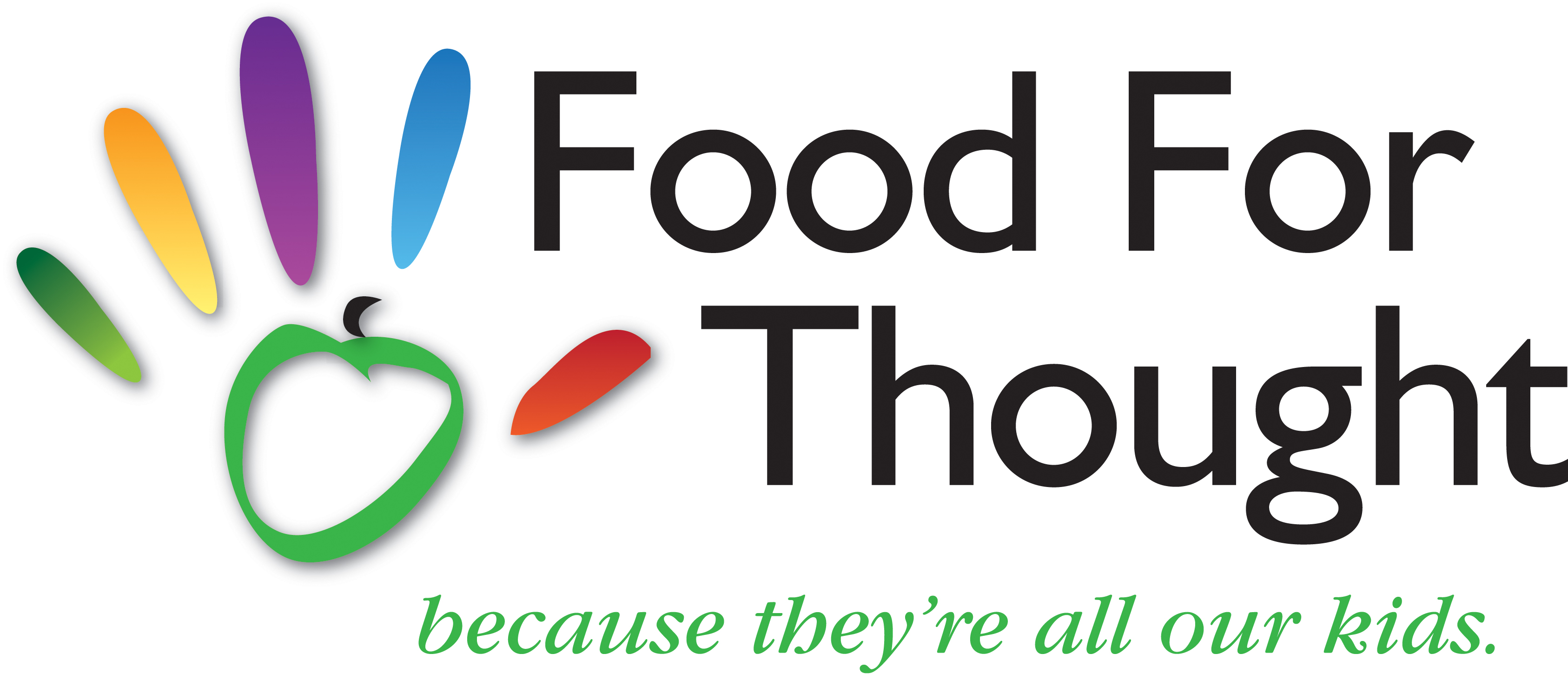 ANTI –DISCRIMINATION POLICYFood For Thought - Denver believes that equal opportunity is important for the continuing success of our organization. In accordance with state, federal, and municipal laws, this organization intends to comply with these laws which preclude negative discrimination because of race, disability, color, creed, religion, gender, age, sexual orientation, national origin, ancestry, citizenship, military status, or any other protected classification. This policy applies to all activities of Food For Thought - Denver, including but not limited to employment, selection of volunteers, grantmaking, purchasing, and selecting vendors or consultants. Food For Thought - Denver defines "negative discrimination" to include (but not necessarily be limited to) denial of services, employment, or volunteer opportunities to any class of individuals in a manner that negatively restricts opportunities to that class of individuals.